PÍSEMNÁ ZPRÁVA ZADAVATELE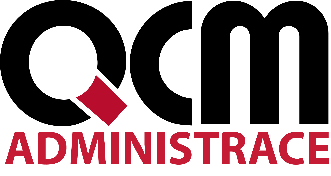 Veřejná zakázka je zadávána dle zákona č. 134/2016 Sb., o zadávání veřejných zakázek, ve znění pozdějších předpisů (dále jen Zákon)Zakázka je zadávána v certifikovaném elektronickém nástroji E-ZAK, který je dostupný na https://ezak.e-tenders.cz/.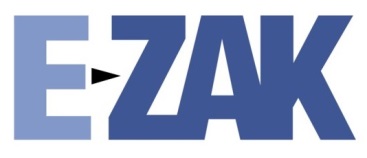 PÍSEMNÁ ZPRÁVA ZADAVATELEV Brně dne 21. 2. 2020Předmět veřejné zakázky a cena sjednaná ve smlouvěPředmětem 1. části veřejné zakázky byla dodávka nového nábytku pro ZŠ a MŠ Jana Broskvy, Brno-Chrlice. Označení účastníků zadávacího řízeníOznačení všech vyloučených účastníků zadávacího řízení s uvedením důvodu jejich vyloučení-Označení dodavatele, s nímž byla uzavřena smlouva-Označení poddodavatelů vybraného dodavatele-Odůvodnění zrušení zadávacího řízeníZadavatel zrušil první část zadávacího řízení dle § 127 odst. 1, písm. d) Zákona, jelikož došlo k výskytu důvodů zvláštního zřetele, pro které nelze po Zadavateli požadovat, aby v zadávacím řízení pokračoval, bez ohledu na to, zda tyto důvody zadavatel způsobil či nikoliv.Zadavatel při posuzování elektronických nabídek zjistil, že zadávací dokumentace obsahuje chyby, které mohly zásadně ovlivnit nabídkové ceny účastníků. Konkrétně se jedná o přílohu č. 1A ZD – Technické podmínky – Nábytek, kde položky Atypická terarijní stěna (Učebna Př) a Digestoř laboratorní celokovová konstrukce, prosklená (Učebna F-Ch) nebyly započítány do sčítacích vzorců. Celkový součet všech položek proto nemohl obsahovat výše uvedené položky a celková nabídková cena účastníků byla nekompletní a vzájemně neporovnatelná. Pokračováním v zadávacím řízení nelze dostát jeho účelu za dodržení základních zásad uvedených v ust. § 6 Zákona. Vzhledem k fázi zadávacího řízení nemohl Zadavatel učinit jiné opatření k nápravě svého postupu než zrušení této části zadávacího řízení. Odůvodnění použití jiných komunikačních prostředků při podání nabídky namísto elektronických prostředků, byly-li jiné prostředky použity,-Soupis osob, u kterých byl zjištěn střet zájmů, a následně přijatých opatření-Odůvodnění nerozdělení nadlimitní zakázky na částiZadavatel zadával zakázku v otevřeném nadlimitním řízení rozděleném na tři části. Odůvodnění stanovení požadavku na prokázání obratu v případě postupu podle § 78 odst. 3-PODPISVeřejná zakázkaZŠ a MŠ Jana Broskvy, Brno-Chrlice – nástavba budovy II. stupně – vybavení – 1. částDruh zadávacího řízeníOtevřené řízeníRežim veřejné zakázkyNadlimitníDruh zakázkyDodávkyPředpokládaná hodnota zakázky6.300.000,- Kč bez DPHAdresa profilu zadavatelehttps://www.vhodne-uverejneni.cz/profil/statutarni-mesto-brno-mestska-cast-brno-chrliceDatum zahájení řízení2. 1. 2020Zadavatel:Statutární město Brno, městská část Brno-Chrlicese sídlem Chrlické náměstí 1/4643 00 BrnoZastoupení podle § 43 Zákona:QCM, s.r.o. se sídlem Heršpická 813/5, 639 00 Brnozapsaná v obchodním rejstříku spisová značka C 40722 vedená u Krajského soudu v Brně IČO: 44992785  IČO: 26262525Číslo nabídkyNázev/firma účastníkaIČO1Moderní škola s.r.o.286073763DINA central s.r.o.268025114KDZ, spol. s r.o.155266915MERCI, s.r.o.469664476KANONA a.s.041636647T O P SERVIS, s.r.o.253494909Artspect, a.s.2812339510František Vlasák4996082212POZIMOS, a.s.00147389Za zadavatele:Mgr. Veronika KučerováAdministrátor VZPodpis:Podepsáno elektronicky